Publicado en  el 07/10/2016 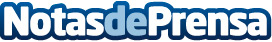 Los estudiantes españoles, los conductores más ebriosUn estudio encargado por la empresa automovilística Ford coloca a los jóvenes españoles a la primera posición en cuanto la conducción bajo los efectos del alcohol se refiereDatos de contacto:Nota de prensa publicada en: https://www.notasdeprensa.es/los-estudiantes-espanoles-los-conductores-mas Categorias: Nacional Automovilismo Sociedad Industria Automotriz http://www.notasdeprensa.es